SZKOŁA PODSTAWOWA  NR 1IM. KRÓLA WŁADYSŁAWA  JAGIEŁŁYW  SZUBINIEPRZEDMIOTOWE  ZASADY OCENIANIA                      Z  JĘZYKA  OBCEGO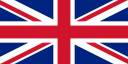 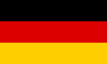 Opracowane przez nauczycieli języka angielskiego i niemieckiego:Anna Wypych, Henryka Kont, Magdalena GozdurAlina Tomczyk, Joanna Stefaniak-SzmytPRZEDMIOTOWY SYSTEM OCENIANIA Z JĘZYKA ANGIELSKIEGO I NIEMIECKIEGO W SP NR 1 W SZUBINIEI. Cele oceniania:1.Wprowadzanie uczniów do systematycznej pracy i samooceny ucznia.Określenie stopnia opanowania wiedzy teoretycznej i praktycznej.Motywowanie uczniów.Dostarczanie rodzicom, nauczycielom oraz  uczniom informacji 
o poziomie osiągnięć edukacyjnych i postępach w tym zakresie oraz indywidualnych potrzebach.II. Uczniowie mogą być oceniani:1.w sali lekcyjnej, 2. za działania na rzecz szkoły i środowiska związane tematycznie z przedmiotem, 3.uczestnicząc w konkursach przedmiotowych.III. Ocenie podlegają:wypowiedzi ustne – przy odpowiedzi ustnej obowiązuje znajomość materiału z trzech ostatnich lekcji, w przypadku lekcji powtórzeniowych – z całego działu; testy– przeprowadzane po zakończeniu całego działu, zapowiadane tydzień wcześniej; kartkówki  – obejmujące materiał z trzech ostatnich lekcji, 
nie muszą być zapowiedziane; prace domowe; aktywność na lekcji; prace dodatkowe np. dialogi, scenki, prezentacje – oceniane są dodatkowo; inne działania wynikające z zainteresowań ucznia, wiążące się 
z programem nauczania języka obcego jak i wykraczające poza program ( przygotowanie materiału na nową lekcję, gazetki tematycznej, udział w konkursach przedmiotowych itp.)IV.  Formy aktywności podlegające ocenie:Test: Czas trwania: 45 minut.Test z działu jest zapowiedziany z co najmniej tygodniowym wyprzedzeniem. Poprzedzony jest lekcją powtórzeniową, na której nauczyciel wyznacza zakres materiału, który obowiązuje na sprawdzianie. Każdy uczeń jest zobowiązany do napisania sprawdzianu. Jeśli jest nieobecny jest zobowiązany do napisania testu w okresie dwóch tygodni licząc od pierwszego dnia powrotu do szkoły. Oceny niedostateczne/ dopuszczające uczeń może poprawić w okresie dwóch tygodni od dnia oddania sprawdzianu. Chęć poprawy zgłasza uczeń,a nauczyciel wyznacza termin. Ocenę można poprawić tylko jeden raz. Każdy stopień uzyskany podczas poprawy wpisuje się do dziennika obok pierwszej oceny. Przy ustalaniu oceny śródrocznej i rocznej bierze się pod uwagę ocenę poprawioną.Oceny ze sprawdzianu wyznaczane są według punktacji przyjętej przez WSO.Odpowiedź ustna:Nie jest zapowiadana. Obejmuje zakres trzech ostatnich lekcji. Ocenę można poprawić.Kartkówka:Czas trwania: 5– 15 minut. Obejmuje zakres trzech ostatnich lekcji i może być przeprowadzana bez zapowiedzi. Nie podlega poprawie, chyba, że nauczyciel zdecyduje inaczej.Prace domowe.Uczeń ma prawo do 3-krotnego (w ciągu semestru) braku zadania domowego lub braku ćwiczeń. Fakt ten zostanie odnotowany w dzienniku minusem. Za kolejne nieprzygotowania uczeń otrzymuje oceny niedostateczne.Prowadzenie zeszytu przedmiotowego i zeszytu ćwiczeń.Raz w półroczu oba zeszyty mogą być sprawdzane i oceniane (stopniem) pod względem poprawności wykonania ćwiczeń oraz estetyki( kompletność notatek, poprawność ortograficzna, wyodrębnienie tematów, podpis, estetyka).      6 .Aktywność na lekcji.Aktywność na lekcji jest odnotowana w dzienniku plusem. Uczeń otrzymuje ocenę bardzo dobrą za trzy plusy.      7. Propozycje ocen.Propozycje nauczyciela o przewidywanej ocenie niedostatecznej z przedmiotu przedstawione są w formie pisemnej uczniowi miesiąc  przed wystawieniem. Tydzień przed planowanym klasyfikacyjnym posiedzeniem Rady Pedagogicznej uczniowie są powiadamiani o przewidywanej ocenie  rocznej lub okresowej.     8. Kwestie nauczania zdalnego są ujęte w Statucie Szkoły.CELUJĄCU 100-96%BARDZO DOBRY95-93 %BARDZO DOBRY - 92-90 %DOBRY +89-84 %DOBRY 83-76 %DOBRY -75-70 %DOSTATECZNY +69-64 %DOSTATECZNY 63-56 %DOSTATECZNY -55-50 %DOPUSZCZAJĄCY49-40 %NIEDOSTATECZNYPoniżej 40 %